Пријавни образац 2023.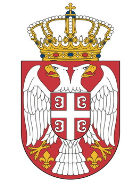 РЕПУБЛИКА СРБИЈАМинистарство пољопривреде, шумарства и водопривредеУправа за шумеПРИЈАВА НА КОНКУРС ЗА РАСПОДЕЛУ И КОРИШЋЕЊЕ СРЕДСТАВА ЗА ОДРЖИВИ РАЗВОЈ И УНАПРЕЂЕЊЕ ЛОВСТВА ЗА СУБВЕНЦИЈЕ У ОБЛАСТИ ЛОВСТВА ЗА 2023. ГОДИНУВид радова 3: Унапређење ловства у Републици Србији кроз подршку у обављању других послова у складу са Законом о дивљачи и ловству и прописима донетим на основу њега                 Потпис одговорног лица                   (законског заступника)___________________________________Назив подносиоца пријаве Адреса подносиоца пријаве ПИБ Матични број Број текућег рачуна   Име и презиме  одговорног лица (законског заступника) Име и презиме  одговорног лица (законског заступника) Име и презиме лица задуженог за контактИме и презиме лица задуженог за контактКонтакт телефониКонтакт телефониЗваничан е-mail  подносиоца пријавеЗваничан е-mail  подносиоца пријавеНазив пројектаНазив пројекта  Опис пројекта:   Опис пројекта:   Опис пројекта: Р. бр.Врста трошкова који су планирани за реализацију пројекта Планирана вредност трошка са ПДВ-ом1.2.3.4....СВЕГАСВЕГА